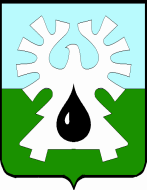 ГОРОДСКОЙ ОКРУГ УРАЙХАНТЫ-МАНСИЙСКОГО АВТОНОМНОГО ОКРУГА – ЮГРЫ ДУМА ГОРОДА УРАЙПРОТОКОЛвнеочередного заседания Думы города Урай шестого созыва26.02.2021                                                                                                          №1509-00 час.Заседание Думы проведено путем использования систем видео-конференц-связи.Председательствующий: Александрова Г.П.- председатель Думы города Урай.Присутствовали Председательствующий провел регистрацию депутатов:По результатам регистрации (с применением видеофиксации) на заседании присутствует 11 депутатов, имеется 3 доверенности от отсутствующих депутатов (прилагаются).  Пятнадцатое внеочередное заседание Думы города Урай является правомочным.На заседании так же присутствовали:Председательствующий: Депутатами 25.02.2021  принято решение Думы города №16 о проведении  пятнадцатого внеочередного заседания Думы города Урай шестого созыва 26.02.2021 путем использования систем видео-конференц-связи.При использовании систем видео-конференц-связи на заседании Думы  мы должны принять протокольное решение по определению способа голосования.Председательствующий: Предложил для видеофиксации всех депутатов Думы, участвующих в пятнадцатом внеочередном заседании Думы путем использования систем видео-конференц-связи, принять протокольное решение по осуществлению голосования депутатов с помощью поднятия руки каждым из голосующих депутатов. Поставил свое предложение на голосование.РЕШИЛИ: Для видеофиксации всех депутатов Думы, участвующих в пятнадцатом внеочередном заседании Думы путем использования систем видео-конференц-связи, осуществлять голосование депутатов с помощью поднятия руки каждым из голосующих депутатов.Результат голосования: единогласно.Председательствующий: Предложил депутатам Думы принять проект повестки пятнадцатого внеочередного заседания Думы города Урай за основу. Поставил предложение на голосование.РЕШИЛИ: Принять проект повестки пятнадцатого внеочередного заседания Думы города Урай за основу.Результат голосования: единогласно.Председательствующий: Поставил на голосование предложение об утверждении повестки пятнадцатого внеочередного заседания Думы города Урай в целом. РЕШИЛИ: Утвердить повестку пятнадцатого внеочередного заседания Думы города Урай в целом:Результат голосования: единогласно.Председательствующий: Предложил утвердить следующий регламент работы заседания Думы:- докладчикам по вопросам повестки - до 10 мин.,- выступающим в прениях - до 3 мин.,- провести заседание Думы без перерыва.РЕШИЛИ: Утвердить следующий порядок работы пятнадцатого внеочередного заседания Думы города Урай: - докладчикам по вопросам повестки - до 10 мин.,- выступающим в прениях - до 3 мин.,- провести заседание Думы без перерыва.Результат голосования: единогласно.К заседанию по средствам использования систем видео-конференц-связи подключился Моряков В.П. Председательствующий провела регистрацию депутатов:По результатам регистрации (с применением видеофиксации) на заседании присутствует 12 депутатов, имеется 3 доверенности от отсутствующих депутатов (прилагаются).  Пятнадцатое внеочередное заседание Думы города Урай является правомочным.Председательствующий: Поставил на голосование предложение о принятии проекта решения в целом.(Решение прилагается)Александрова Г.П., председатель комиссии Регламенту, вопросам депутатской деятельности и наградам, озвучил решение комиссии.(Решение прилагается)Председательствующий: О консультировании  депутатов сотрудниками аппарата Думы по заполнению сведений о доходах и расходах за 2020, а также приеме заполненных справок. Председательствующий                                                          Г.П. Александровадепутаты: Акчурин М.Р.,Баев С.А.,Величко А.В.,Злыгостев С.И.,Кочемазов А.В.,Мазитов Р.З.,Перевозкина Л.Ф.,Свиридов Д.П.,Стадухина М.И.,Тулупов А.Ю.Отсутствовали депутаты:Бабенко А.В. - по уважительной причине, (доверенность Кочемазову А.В.),Жигарев Е.В. - по уважительной причине, (доверенность Тулупову А.Ю.),Зайцев В.И. - по уважительной причине, (доверенность Тулупову А.Ю.).Моряков В.П. - по уважительной причине, без доверенности.Ашихмин А.Ю.-исполняющий обязанности главы города Урай,Мовчан О.В.-начальник правового управления администрации города Урай,Якименко А.П.-прокурор города Урай,Иноземцева Н.М.-пресс-секретарь председателя Думы города Урай,Коломиец А.В.-старший инспектор аппарата Думы города Урай,Наумова Н.В.-специалист-эксперт аппарата Думы города Урай.СЛУШАЛИ:О повестке пятнадцатого внеочередного заседания Думы города Урай.Докладчик: Александрова Г.П., председатель Думы города Урай.1.  О внесении изменений в устав города Урай.Докладчик: Мовчан Ольга Владимировна, начальник правового управления администрации города Урай.2.О награждении Благодарственным письмом Думы города Урай.Докладчик: Александрова Галина Петровна, председатель постоянной комиссии по Регламенту, вопросам депутатской деятельности, этики и наградам, председатель Думы города Урай.3. Разное.СЛУШАЛИ:О порядке работы пятнадцатого внеочередного заседания Думы  города Урай.Докладчик: Александрова Г.П., председатель Думы города Урай.СЛУШАЛИ 1:О внесении изменений в устав города Урай.Докладчик: Мовчан Ольга Владимировна, начальник правового управления администрации города Урай.РЕШИЛИ:Принять проект решения в целом.Результат голосования единогласно.СЛУШАЛИ 2:О награждении Благодарственным письмом Думы города Урай.Докладчик: Александрова Галина Петровна, председатель постоянной комиссии по Регламенту, вопросам депутатской деятельности, этики и наградам, председатель Думы города Урай.РЕШИЛИ:Принять проект решения в целом.Результат голосования единогласно.СЛУШАЛИ 3:Разное.